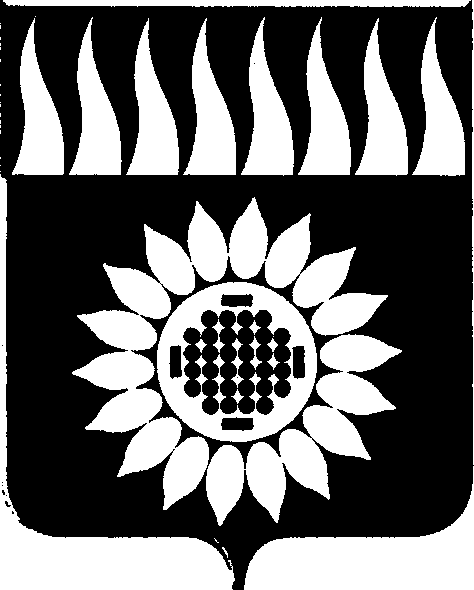 ГОРОДСКОЙ ОКРУГ ЗАРЕЧНЫЙД У М Ашестой  созыв____________________________________________________________ПЯТЬДЕСЯТ СЕДЬМОЕ ОЧЕРЕДНОЕ ЗАСЕДАНИЕР Е Ш Е Н И Е26.09.2019 № 97-РО внесении изменений в решение Думы от 25.12.2009 № 216-Р «Об утверждении Положения об обеспечении доступа к информации о деятельности органов местного самоуправления, муниципального органа городского округа ЗаречныйВ соответствии с Федеральным законом от 09.02.2009г. № 8-ФЗ «Об обеспечении доступа к информации о деятельности государственных органов и  органов  местного самоуправления  (в действующей редакции), на основании ст. 45 Устава городского округа ЗаречныйДума решила:1. Внести в решение Думы от 25.12.2009 № 216-Р «Об утверждении Положения об обеспечении доступа к информации о деятельности органов местного самоуправления, муниципального органа городского округа Заречный» следующие изменения:1.1. исключить по тексту решения и Положения об обеспечении доступа к информации о деятельности органов местного самоуправления, муниципального органа городского округа Заречный (далее – Положение) слова «, муниципального органа» (в соответствующем падеже);1.2. главу 7 Положения дополнить пунктом 23-2 следующего содержания:          «23-2. Порядок обеспечения условий доступности для инвалидов по зрению официального сайта городского округа Заречный в сети "Интернет" устанавливается уполномоченным Правительством Российской Федерации федеральным органом исполнительной власти.».          1.3.  главу 8 Положения дополнить пунктом 29-1 следующего содержания:          «29-1. Информация о кадровом обеспечении органов местного самоуправления городского округа, указанная в подпунктах "б" - "д" подпункта 8 пункта 28 настоящей главы, размещается также на официальном сайте федеральной государственной информационной системы в области государственной службы в сети "Интернет" в порядке, определяемом Правительством Российской Федерации.».        2. Опубликовать настоящее решение в установленном порядке и разместить на официальном сайте городского округа Заречный.Председатель Думы городского округа                                      А.А. КузнецовИ.о. Главы городского округа                                                       О.П. Кириллов